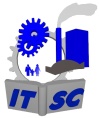 SOLICITUD PARA PARTICIPAR EN EL PROGRAMA DE ESTIMULO AL DESEMPEÑO DEL PERSONAL ADMINISTRATIVOCananea, Sonora, a _________de _____________2019Comisión del Programa de Estímulos alDesempeño del Personal AdministrativoPresente.-Con motivo de la Convocatoria expedida por el C. Director General del Instituto Tecnológico Superior de Cananea el día 22 de Octubre del presente año y por este conducto, me permito presentar mi solicitud para participar en la misma.Bajo protesta de decir verdad, manifiesto que cumplo con todos los requisitos previstos en el Reglamento que invoca la convocatoria relativa al Programa de Estímulo al Desempeño del Personal Administrativo.Asimismo manifiesto que la documentación que confirma el cumplimiento de los mismos, se anexa a la presente solicitud, por lo que solicito se sirva considerarlos como acreditados.Finalmente, manifiesto mi voluntad para someterme al proceso de evaluación previsto en el Reglamento, así como a su resultado y al recurso de revisión contemplado en el mismo.Firma_____________________________________Nombre ___________________________________Categoría__________________________________